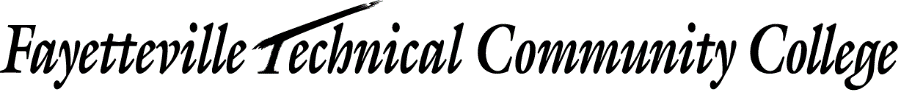 THIRD ATTEMPT COURSE APPEALNOTE: Students may not repeat a developmental course (courses with a number that begins with zero) more than twice.	 Students who have repeated a developmental course twice should consult a counselor for other options.STEP 1:	Identify requested course(s) to be retaken a third time. 	NOTE:	Students should only take 16-week classes (except the summer 			term). The 8-week classes and online classes are not recommended.STEP 2:	Attach to this form or use the backside to explain the previous grades in the course(s) being appealed.STEP 3:	Submit request to appropriate Dean:		Dean of Arts & Humanities, Horace Sisk Rm.610		Dean of Business Programs, Cumberland Hall Rm. 371		Dean of Computer Information Technology, General Classroom Building Rm. 215-A		Dean of Engineering & Applied Tech, Advanced Technology Center Rm. 145		Dean of Health Programs, Heath Technologies Center Rm. 204		Dean of Public Service, Horace Sisk Rm. 603		Dean of Math & Science, Horace Sisk Rm. 600cc:	 Registrar	 Appropriate DeanStudent’s Name (Print):Date:Student ID Number: (Found on back of student ID card/ Do not use Social Security number)(Found on back of student ID card/ Do not use Social Security number)(Found on back of student ID card/ Do not use Social Security number)(Found on back of student ID card/ Do not use Social Security number)Mailing Address:Telephone Number:Course(s) to RepeatCourse Section Number(s) You Wish to be Registered for:Course Section Number(s) You Wish to be Registered for:Course(s) to RepeatFirst ChoiceSecond ChoiceExample:   BUS 11000020007TO BE COMPLETED BY DEAN/DIVISION CHAIRTO BE COMPLETED BY DEAN/DIVISION CHAIRTO BE COMPLETED BY DEAN/DIVISION CHAIRCourse(s) to RepeatSemester Course(s) was/were takenGrade Received Approved Disapproved Disapproved Disapproved Disapproved Approved with the following stipulation: Approved with the following stipulation:Dean or Division Chair Working RegistrationDean or Division Chair Working RegistrationDean or Division Chair Working RegistrationDateSemester:Notification:   In-Person      Phone      MailNotification:   In-Person      Phone      MailCUM GPA:Comments:Reasons for previously not completing the course(s):1.2.3.